RON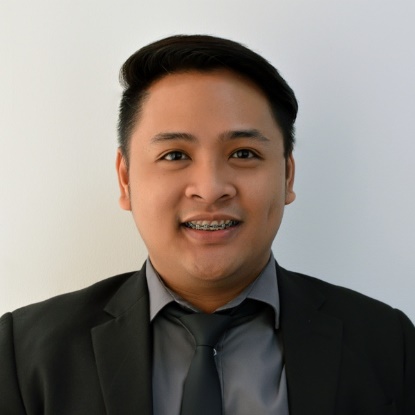 RON.336773@2freemail.com    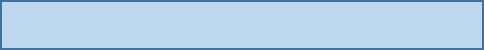 CAREER OBJECTIVEA career with a progressive organization that will use my education, skills, abilities and experience, where I can effectively contribute to the organization’s operation and business development in any way that best matches my skills and experience.PROFESSIONAL SKILLSA dynamic and assertive professional dedicated to outstanding results and customer satisfactionEnthusiastic and motivated individual with strong and communication skills, who possesses the ability to establish and maintain good relationship with co workersMaintaining positive attitude to successfully manage multiple assignments under tight deadlinesComputer literate: Good in Microsoft Office such as Microsoft Word, Excel, PowerPoint and OutlookBasic knowledge in Photoshop, Illustrator and InDesignWORK EXPERIENCES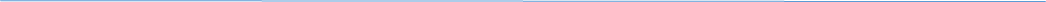 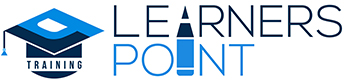 LEARNERS POINT TRAINING INSTITUTE Dubai, U.A.ESeptember 2014 – October 2016COURSE CONSULTANT / SALES EXECUTIVECreate detailed business plans to facilitate the attainment of goals and quotasCreate, design and post advertisement and promotions/strategies on social mediasPlan and execute sales strategies for the organization in UAE, accordance with agreed or evolving business plansLiaise with the training and development team to design marketing plans including setting up DEMOsManage entire sales cycle from finding client to securing a dealProvide professional after-sales support to enhance the customer’s dedicationRemain in frequent contact with the clients in your responsibility to understand their needsRespond to complaints and resolve issues aiming to client’s contentment and the preservation of the company’s reputationUnearth new sales opportunities through networking  and turn them into long term partnershipPresent products and services to current  and prospective clientsNegotiate agreements and keep records of sales  and dataMaintaining records, spreadsheets and database properly.DELOS SANTOS – STI MEDICAL CENTER	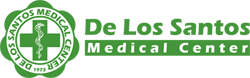 Quezon City, PhilippinesJuly 2012 – December 2012 OPERATING ROOM NURSECollaborating with other healthcare team in preparing  the patient for an operationMaking sure of right operation  for the right patientGather database of the patient before, during and after the operationProvide pre-op and post-op nursing educationEnsuring that all pre medication are given prior to the start of operationAssisting surgeon during operationConstantly monitor patient’s condition during operationDocumenting all gathered data and procedures for the entire operationCleaning and fixing equipment used for the operationDELOS SANTOS – STI MEDICAL CENTER	Quezon City, PhilippinesSeptember 2011 – July 2012 STAFF NURSECaring patients on a high standard procedureGiving medication on patients upon doctors orderUnderstanding each patient’s right Making proper documentation  of all actions and information rendered to the patient 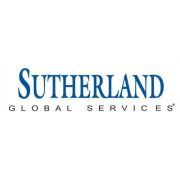 Giving health education and emotional support to the patientSUTHERLAND GLOBAL SERVICES	Baguio City, PhilippinesMay 2011 – September 2011 CUSTOMER SERVICE REPRESENTATIVEDeliver service and support to end-users using and operating automated call distribution phone software, via remote connection or over the Internet Interact with customers to provide and process information in response to inquiries, concerns, and requests about products and services Gather customer’s information and determine the issue by evaluating and analyzing the symptoms Research required information using available resourcesFollow standard processes and proceduresIdentify and escalate priority issues per Client specificationsRedirect problems to appropriate resourceAccurately process and record call transactions using a computer and designated tracking softwareOffer alternative solutions where appropriate with the objective of retaining customers’ and clients’ businessOrganize ideas and communicate oral messages appropriate to listeners and situationsFollow up and make scheduled call backs to customers where necessaryStay current with system information, changes and updatesEDUCATIONAL BACKGROUNDLevel                                                        Name of School                                                  YearCollege                                                        University of Baguio                                             2004- 2009DEGREE: Bachelor of Science                  Gen. Luna RoadIn Nursing                                                   Baguio, City PhilippinesPERSONAL INFORMATIONAGE: 29 years oldBIRTHDAY: October 1, 1987NATIONALITY: FilipinoMARITAL STATUS: SingleVISA STATUS: TouristI RON certify that all the above information are true and correct to the best of my knowledge and beliefs.